 Board Meeting – Minutes
9 December 2013 at 7:00 p.m.
Home of Karen Griffin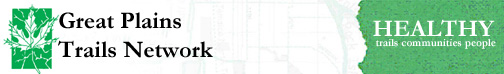 Meeting called to order by president Karen Griffin at 7:25 p. m. 	Minutes of the Board meetings of 7 October and 11 November were approved.
Treasurer’s Report 
Report distributed electronically indicates a balance of $26,848.93 and 774 memberships added this year.
Nebraska Trails Foundation 
Report distributed electronically. Arp moved Thacker seconded that $2k (or $2188.64?) of balance in Community Service Fund be allocated to N Street Connection fund. Approved.Hammer moved Bleed seconded that surplus ($448.56) in Bison Trail Bridge fund be transferred to Pioneer Parks Trails fund. Approved. Bleed moved Thacker seconded that in 2014 CSF funds be applied to repairs of the Billy Wolff Trail. Approved.
Annual Meeting 
Carveth, M. Torell, and Hammer were appointed to the awards committee.
Committee UpdatesTrail Trek Still scheduled for 22 June 2014.Trail Activities (Greene)
After some discussion of alternative kinds of events, including a fund-raiser and national speaker on the future of bike trails, Bleed moved M. Torell seconded that the 25th Anniversary Celebration be held at the Mary Riepma Ross Media Arts Center. Approved. Communications and Marketing (Noé) By upgrading Firespring web services to the “silver” level, registration for Trail Trek could be accomplished on the GPTN web site. The additional cost would include a $350 set-up fee plus an increase in the monthly cost from $94 to $110.   Noé moved Carveth seconded that GPTN upgrade to “silver” level in order to handle events.  Approved.E-mail services (now provided by Constant Contact) to serve up to 800 recipients could also be provided by Firespring. There would a set-up fee of $100 plus an additional cost of $24 in any month the service was used. Noé moved B. Torell seconded that GPTN change its e-mail provider from Constant Contact to Firespring.  Approved.Fundraising 
Heinrich distributed a financial plan for the trail bridges in Wilderness Park indicating that the goal has already been met for the north bridge, which should be completed by the end of 2014. The John A. Woollam Foundation has pledged a one-for-one match of $22,500 if NTF can raise $22,500 before 1 March 2014. In addition, with the Olsson settlement and a successful RTP proposal, only a little more fund raising will be required to meet the goal for the south bridge, which could be completed by the middle of 2016. (Applause ensued). Membership (no report)Trail Development and Promotion (no report)Next GPTN Board meeting 13 January 2014 at the Jayne Snyder Trails Center.
Adjournment at 8:20 p.m. 
Respectfully submitted, 
William M. Wehrbein, secretaryModified 16 December 2013In attendance (19)In attendance (19)ScobyAbsent (11)GodfreyArpHeinrichStevensBakerHersheyBleedHirschStreichBakewellSonderupCarvethKellermanThackerBentrupTroutGreeneLoftisB. TorellCobleVannierGriffinNoéM. TorellDonaldsonWarrenHammerQuackenbushWehrbein